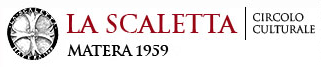 Il Presidente del Circolo La Scaletta, Ivan Focaccia, è lieto d'invitarLa all'evento Gerardo Guerrieri: trent'anni di riscoperte ( 1986-2016), in programma sabato 23 e domenica 24 aprile 2016 a Matera e Grottole.MATERA  23 APRILE, ore 18.30, Circolo La Scaletta, via Sette Dolori, 10Presentazione del libro  “Omaggio a Gerardo Guerrieri - Riscoperta di un grande intellettuale del teatro del Novecento” a cura di Selene Guerrieri.Interverranno: Ivan Franco Focaccia, presidente del Circolo La Scaletta, Selene Guerrieri, figlia maggiore dell'illustre materano, Raffaello de Ruggieri, sindaco di Matera, Francesco De Giacomo, presidente della Provincia di Matera e sindaco di Grottole, Francesco Vitelli, docente universitario, Giovanni Capalbo, attore, Ferruccio Marotti, storico del teatro e scrittore, Fabio Segatori, regista cinematografico e Tommaso Strinati, direttore MusmaMATERA  24 APRILE, ore 11, messa in suffragio Chiesa San Francesco d’Assisiore 12, Palazzo Giura Longo, via San Francesco, 33 Cerimonia d' inaugurazione della targa in ricordo di Gerardo GuerrieriGROTTOLE (MT) 24 APRILE, ore 18.00, in viale della ResistenzaInaugurazione del Centro della Creatività - Gerardo Guerrieri.Interverranno: Rocco Brancati, giornalista, Ferruccio Marotti, storio del teatro e scrittore, Fabio Segatori, regista cinematografico, Giovanni Capalbo, attore, autorità civili e religiose locali.Sarà presenta la famiglia GUERRIERI- D’ARBELOFF